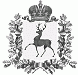 АДМИНИСТРАЦИЯ РАБОЧЕГО ПОСЁЛКА ШАРАНГАШАРАНГСКОГО МУНИЦИПАЛЬНОГО РАЙОНАНИЖЕГОРОДСКОЙ ОБЛАСТИПОСТАНОВЛЕНИЕот  27.01.2021							N16Об утверждении состава Совета профилактики безнадзорности и правонарушений несовершеннолетних при администрации рабочего поселка Шаранга Шарангского муниципального района Нижегородской области                  В связи с кадровыми изменениями, администрация рабочего посёлка Шаранга Шарангского муниципального района Нижегородской области (далее – администрация ):   по с т а но в л я е т:            1.Утвердить состав Совета профилактики безнадзорности и правонарушений несовершеннолетних при администрации рабочего поселка Шаранга Шарангского муниципального района Нижегородской области:    2. Признать утратившим силу постановление администрации рабочего поселка Шаранга Шарангского муниципального района Нижегородской области от 18.02.2020 №13 «Об утверждении состава Совета профилактики безнадзорности и правонарушений несовершеннолетних при администрации рабочего поселка Шаранга Шарангского муниципального района Нижегородской области».            3.Контроль за исполнением настоящего постановления оставляю за собой.Глава администрации	С.В.КраевФИОДолжностьПредседатель советаКраев Сергей ВалентиновичГлава администрации рабочего поселка Шаранга Шарангского муниципального района Нижегородской областиСекретарь советаКопанева Светлана Ивановнаспециалист II категории администрации рабочего поселка Шаранга Шарангского муниципального района Нижегородской областиЧлены советаОсокинаТатьяна Анатольевнаглавный специалист управления образования и молодежной политики  (по согласованию)Члены советаКудрявцева Ольга Юрьевнасоциальный педагог МБОУ  ШСШ                                  (по согласованию)Члены советаКолодкин Константин Михайловичначальник ОУУП и ПДН отделения полиции( дислокация пгт Шаранга) МО МВД России « Уренский» (по согласованию)Члены советаБеркелаОксана Игоревнаинспектор ПДН  отделения полиции ( дислокация пгт Шаранга)  МО  МВД России «Уренский» (по согласованию)Члены советаЗакиров Дмитрий Валерьевичначальник ОНД и ПР по Шарангскому району, главный государственный инспектор Шарангского района по пожарному надзору ( по согласованию)Члены советаПетуховаЛидия Петровнасоциальный педагог  Шарангского филиала ГОУСПО «Шахунского агропромышленного техникума  (по согласованию)Члены советаЩинова Марина Васильевнаспециалист ГКУ « Управления социальной защиты населения Шарангского района»  (по согласованию)Члены советаБересневаЮлия Анатольевнасоциальный педагог ГКУ «СРЦН Шарангского района»  (по согласованию)Члены советаКиселев Павел Леонидовичврач - нарколог ГБУЗ НО  « Шарангская ЦРБ»  (по согласованию)Члены советаМосунова Светлана АлександровнаВрач-  педиатр ГБУЗ НО «Шарангская  ЦРБ»                 (по согласованию)